“The Monkey’s Paw”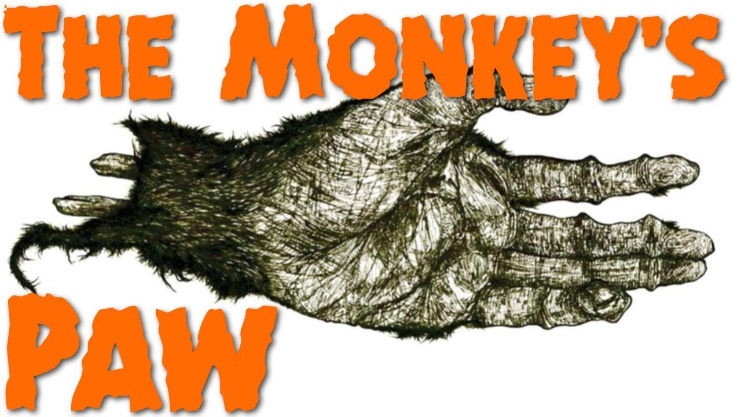 Unit 3 Test: Study GuideCritical Vocabulary (40 marks)Peril – Something that is dangerousGrimace – A facial expression showing pain or disgustFate – A power that determines a course of eventsCredulity – A tendency to believe to easilyCompensation – Payment received for loss or damageMultiple-Choice Comprehension (40 marks)What action shows Sargent-Major Morris thought the paw was dangerous?What detail foreshadows the Monkey’s paw may be magical when Mr. White holds it?Why does Mr. Morris wish for 200 pounds?Why does Mr. White refuse to open the door for his wife?What is the theme of the story?Written response (20 marks)Responses must be supported with text evidence:Why does Herbert suggest what Mr. White should wish for?How does the mood, or feeling, contrast before and after Morris’ visit to the Whites?